Resoluciones #125 - #136Resoluciones #125 - #136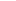 